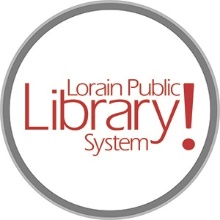 LorainPublicLibrary.orgNovember 14, 2023Great news! The electrical supplies came in, the electrical rough-in was completed and approved by the city.  The welding of window frames to the interior meeting room doors will begin today. Once this is complete, they can start hanging drywall!  Meanwhile the old irrigation system is being replaced on the exterior of the building. This should be the last of the exterior work other than the new roof. As always, please contact the Branch Manager or Assistant Branch Manager with any questions or concerns. Thank you for your patience through this renovation process! 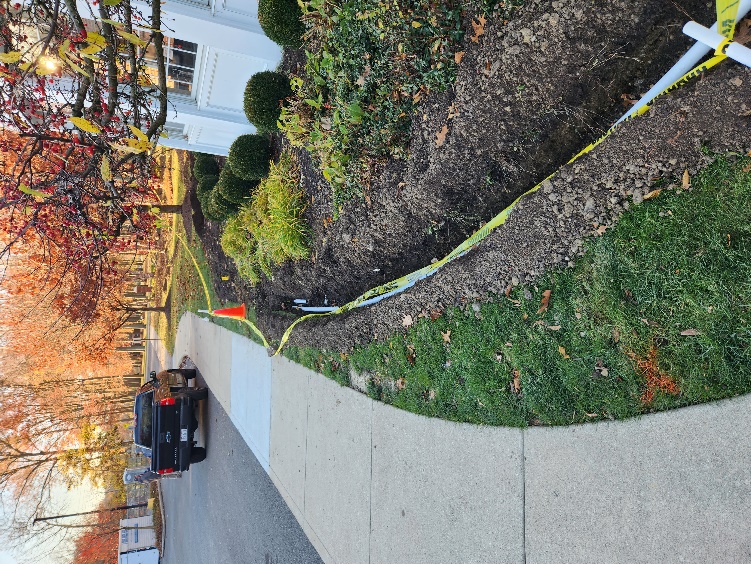 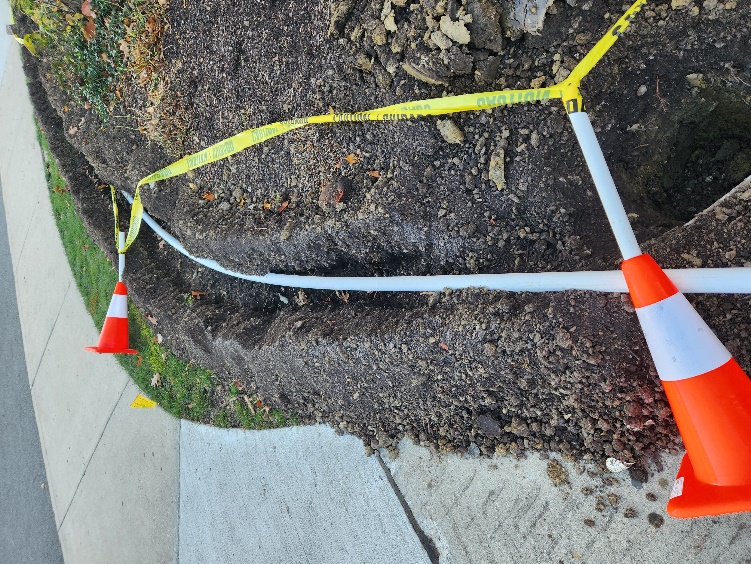 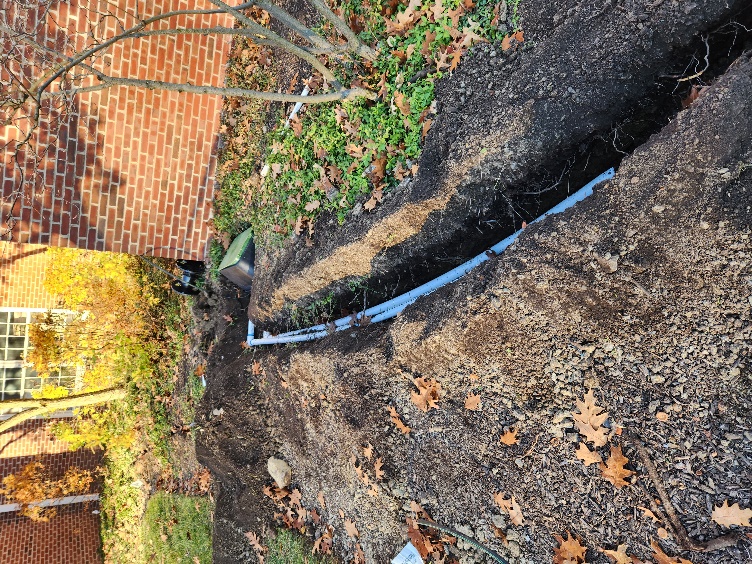 ###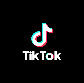 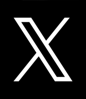 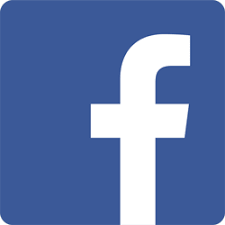 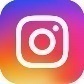 